چگونه از رزومه خود برای موفقیت در مصاحبه استفاده کنید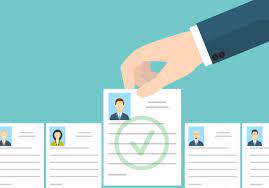 رزومه شما راهی سریع و موثر برای نشان دادن شرایط شما به کارفرمای بالقوه است. صرف نظر از نوع شغلی که برای آن درخواست می‌دهید، داشتن یک رزومه نوشته شده مناسب می‌تواند شانس شما را برای انتخاب شدن نسبت به سایر نامزدها افزایش دهد. در این مقاله به این موضوع می‌پردازیم که رزومه چیست، چرا در مصاحبه مهم است و چگونه می‌توانید از آن در مصاحبه استفاده کنید.برخی از رایج‌ترین بخش‌های رزومه عبارتند از:اطلاعات تماس: قسمت بالای اکثر رزومه‌ها شامل نام و نام خانوادگی، آدرس ایمیل و شماره تلفن متقاضی می‌باشد. بسته به نوع شغلی که برای آن درخواست می‌دهید، جزئیات تماس ممکن است به نمایه‌های رسانه‌های اجتماعی یا سایر جزئیات مشابه نیز اشاره داشته باشد.مقدمه مقدمه معمولاً اولین چیزی است که یک مدیر استخدام می‌خواند، بنابراین باید به طور خلاصه صلاحیت‌های شما را برای شغل مربوطه به نمایش بگذارد.تجربه شغلی بخش تجربه شغلی معمولاً حاوی لیستی از تمام تجربیات کاری مرتبط است. علاوه بر فهرست عناوین شغلی، شرکت‌ها و دوره‌های زمانی که برای هر کدام کار کرده‌اید، باید فهرست کوچکی از مسئولیت‌های دقیق شما برای هر موقعیت را نیز در بر گیرد.تحصیلات بخش آموزش باید شامل جزئیات مربوط به بالاترین مدرک تحصیلی و همچنین هر دوره آموزشی مربوطه برای موقعیت مربوطه باشد. اگر تازه کار خود را شروع کرده‌اید و تجربه کاری ندارید، ممکن است با اضافه کردن عناصری مانند کار داوطلبانه، جزئیات بیشتری به این بخش اضافه کنید.مهارت‌ها این بخش فهرستی از تمام مهارت‌های مرتبط شما برای موقعیت مربوطه است. باید ترکیبی از مهارت‌های سخت، که مهارت‌هایی هستند که مستقیماً به شما در اجرای نقش کمک می‌کنند، و مهارت‌های نرم، که عموماً برای هر حرفه‌ای مطلوب هستند، باشد.چرا رزومه شما در مصاحبه مهم است؟اگرچه هدف اصلی یک رزومه متقاعد کردن مدیر استخدام برای انتخاب شما برای مصاحبه است، یک رزومه خوش ساخت نیز می‌تواند در طول مصاحبه به شما کمک کند. برخی از راه هایی که یک رزومه مناسب می‌تواند در طول مصاحبه به شما کمک کند عبارتند از:مدیران استخدام از آن به عنوان یک دستورالعمل استفاده می‌کنند. مدیران استخدام احتمالاً از رزومه شما به عنوان دستورالعمل مصاحبه استفاده می‌کنند و از شما می‌خواهند که عناصر مختلف را بیشتر گسترش دهید، مانند مشاغل قبلی یا مهارت‌های کسب شده.ایجاد آن شما را برای مصاحبه آماده می‌کند. هنگام ایجاد رزومه، باید جزئیات مهم در مورد تحصیلات و شغل خود را به طور کامل شرح دهید. انجام این کار احتمالاً آنها را در حافظه شما تازه نگه می‌دارد و بحث در مورد آنها را با مدیر استخدام آسان‌تر می‌کند.این شما را در طول مصاحبه سازماندهی می‌کند. داشتن یک کپی از رزومه می‌تواند به سازماندهی شما کمک کند، زیرا می‌توانید از آن برای اطمینان از پوشش مرتبط‌ترین بخش‌های آن استفاده کنید. همچنین، داشتن تاریخچه زمانی از تجربیات کاری قبلی خود می‌تواند به شما کمک کند تا شغل خود را تا آن مرحله برای کارفرمای احتمالی خود بهتر توصیف کنید.نحوه استفاده از رزومه در مصاحبههنگام تعیین روش‌هایی که می‌توانید از رزومه خود در مصاحبه استفاده کنید، این مراحل را در نظر بگیرید:1. درباره شرکت استخدام کننده تحقیق کنیدهنگام شخصی‌سازی رزومه خود برای یک شغل خاص، مطمئن شوید که تا آنجا که ممکن است در مورد شرکتی که این نقش را ارائه می‌دهد تحقیق کنید. با انجام این کار، می‌توانید یک ایده کلی در مورد اینکه فرهنگ شرکت چیست، چه لباس و رفتاری مورد تحسین قرار می‌گیرد و سایر ویژگی‌های مشترک کارکنان آن به دست آورید. انجام این کار برای هر شغلی که برای آن درخواست می‌کنید، می‌تواند شانس شما را برای انتخاب شدن برای مصاحبه، بلکه با نشان دادن اینکه شما متناسب با فرهنگ شرکت هستید، افزایش دهد.2. رزومه خود را تجزیه و تحلیل کنید و سعی کنید سوالات را پیش بینی کنیدقبل از شرکت در مصاحبه، ابتدا باید مطمئن شوید که با همه چیز در رزومه خود آشنایی کامل دارید. به این ترتیب می‌توانید هر بخش را تجزیه و تحلیل کنید و سعی کنید آن را از دید مدیر استخدام ببینید. تا حد امکان عینی باشید، سعی کنید نقاط ضعف بالقوه را ارزیابی کنید، مانند شکاف‌هایی در سابقه کاری خود، و سعی کنید برای هر سوال احتمالی که ممکن است بپرسند، پاسخ‌های موثری ارائه دهید.مصاحبه‌ها معمولاً موقعیت‌های پرفشاری هستند و ممکن است نتوانید مؤثرترین پاسخ را برای هر سؤال در محل پیدا کنید، بنابراین آماده‌کردن هر چه بیشتر پاسخ‌ها از قبل می‌تواند به طور قابل توجهی شانس شما را برای دادن بهترین پاسخ‌ها افزایش دهد.3. شرح شغل را با مهارت‌های خود مطابقت دهیدقبل از ارسال رزومه، می‌توانید با تجزیه و تحلیل کامل مهارت‌های مورد نیاز برای نقش و سپس اولویت‌بندی مهارت‌هایی که با لیست کارفرما مطابقت دارد، شانس انتخاب شدن خود را افزایش دهید. این فرآیند همچنین می‌تواند در طول مصاحبه واقعی به شما کمک کند، زیرا ممکن است مصاحبه کننده را ترغیب کند تا در مورد آن مهارت‌های خاص از شما بپرسد.هنگام آماده شدن برای مصاحبه، مهم است که موقعیتی را پیش‌بینی کنید که در آن مدیر استخدام از شما می‌خواهد که مثال‌هایی از نحوه نشان دادن مهارت‌های مربوطه ارائه دهید و می‌توانید از رزومه‌ای که برای آن شرکت ارسال کرده‌اید برای آماده شدن برای این موقعیت‌ها استفاده کنید.4. موقعیت‌های مصاحبه زنده را با استفاده از رزومه خود تمرین کنیدقبل از شرکت در مصاحبه، می‌توانید آماده‌سازی خود را با درخواست از یکی از نزدیکان خود برای کمک به شما در انجام تمرینات به عنوان مدیر استخدام تکمیل کنید. رزومه خود را در اختیار فرد قرار دهید و از او بخواهید تا بر اساس رزومه شما به سوالاتی را که به نظرش می‌رسد، بپرسد. همچنین باید فهرستی از سوالات متداول مصاحبه را در اختیار آنها قرار دهید تا بتوانید پاسخ دادن به آنها را نیز تمرین کنید. لحن صدای شما و اعتماد به نفسی که در طول مصاحبه نشان می‌دهید می‌تواند بر تصمیم مدیر استخدام تأثیر بگذارد و هر چه بیشتر پاسخ‌های خود را تمرین کنید، احتمالاً اعتماد به نفس بیشتری خواهید داشت.